ПРОГРАММАIV Международной конференции «Восточные чтения. Религии. Культуры. Литературы» 17-18 ноябряИМЛИ РАН17 ноября 2017Начало регистрации в 10:30Общее заседание 11:00Председатель Балаховская А.С.Открытие – А.Б. Куделин., д.ф.н., академик РАН, научный руководитель ИМЛИ РАН.Куделин А.Б., д.ф.н., академик РАН (ИМЛИ РАН). К предыстории становления жанра романа в новой арабской литературе.Серебряный С.Д., д.ф.н., (РГГУ). Перевод "Рамаяны" Вальмики, незавершённый проект Павла Александровича Гринцера.Куликова Е.Ю. д.ф.н., доцент (Институт филологии СО РАН (Сибирское отделение РАН)). Экзотические образы Николая Гумилева и Павла Булыгина: Абиссиния. Сайна, аспирант (КНР). Влияние творчества И.С. Тургенева на китайскую литературу первой половины ХХ в. Осьминина Е.А., д.ф.н., профессор (кафедра мировой культуры ФГН МГЛУ). Синологические источники старших символистов.Перерыв 13:00-13:15Дневное заседание 13:15-15:00.Секция АфрикиПредседатель Прожогина С.В.Завьялова О.Ю., доцент, к.ф.н. (СПбГУ). Версии охотничьего мифа манден о Саане и Кондолоне.Прожогина С.В., профессор, д.ф.н. (ИВ РАН). Борьба с исламизмом в литературе Алжира.Ляховская Н.Д., д.ф.н. (ИМЛИ РАН). Итоги формирования африканских франкоязычных литератур в ХХ - начале XXI вв.Куценков П.А., к. искусствоведения, д. культурологии. (ИВ РАН). Догоны во французской этнологической литературе и этнографическая реальность.Перерыв 15:00-15:1515:15-17:00Председатель Ляхович А.В.Фролова Н.С., к.ф.н. (ИМЛИ РАН). Суахилиязычная поэзия социально-политического протеста XX - XXI вв. Петров В.В. (Санкт-Петербургский университет культуры). Каскад ментальных бифуркаций в романе мозамбикского писателя Миа Коуту.Ляхович А.В., к.ф.н., доцент (СПбГУ). Некоторые особенности женской литературы на языке хауса. Найдёнова Н.С., д.ф.н. (РУДН). Номанн М. (Университет Сержи-Понтуаз). Афрохристианские гимнографические тексты. Секция поздней античности, Византии и христианского Востока13:15-15:00Председатель Анашкин А.В.Франгулян Л.Р., к.ф.н. (ИВ РАН). Интертекстуальность как метод работы коптских агиографов VII–VIII вв.Доброцветов П.К., к. богословия, к.ф.н. (Московская духовная академия). Юридизм в языке богословия свт. Иоанна Златоуста.Кудрявцева Т.В., д.ф.н. (ИМЛИ РАН). Древнегреческая мифология в творчестве современного немецкого писателя Штеффена Марциньяка.Перерыв 15:00-15:1515:15-16:30Председатель Балаховская А.С.Александрова Т.Л., к.ф.н. (Православный Свято-Тихоновский гуманитарный университет). Об авторстве предисловий к гомеровскому центону. Балаховская А.С., д.ф.н. (ИМЛИ РАН). «Житие св. Иоанна Златоуста» Никиты Пафлагонского (X в.) и его влияние на развитие агиографической традиции. Анашкин А.В., к.ф.н. (Православный Свято-Тихоновский. гуманитарный университет). Жанровая природа канонических ответов патриарха Николая Грамматика (XI в.).Секция Дальнего Востока13:15-15:00Председатель Садокова А.Р.Ни Н.И., к.ф.н. В поисках утраченного смысла жизни в современной литературе республики Корея (от старой этики к новой).Садокова А.Р., д.ф.н. (ИСАА МГУ). Легенды буддийского храма Тодайдзи (г. Нара, Япония).Бушнева Т.В., аспирант (ИСАА МГУ). Особенности содержания японских предсмертных песен дзисэн.Скворцова Е.Л., д.ф.н. (ИВ РАН). «Народ» и «общество» в переводах японских просветителей эпохи Мэйдзи.Перерыв 15:00-15:1515:15-17:00Секция ЯпонииПредседатель Дьяконова Е.М.Кикнадзе Д.Г., к.и.н. (СПбГУ). Тема смерти в японской литературе жанра сэцува XII—XIII вв. Дьяконова Е.М., к.ф.н. (ИМЛИ РАН). Великое в малом. Формы японской культуры. Ненарокова М.Р., д.ф.н. (ИМЛИ РАН). «Весь мир в ореховой скорлупке». Хайку в Дании. Секция Китая13:15-15:00Председатель Горбунова С.А.Верченко А.Л., с.н.с. (ИДВ РАН). «Движение за новую культуру» и пребывание В.Я. Ерошенко в Китае (1921-1923).Захарова Н. В., к.ф.н. (ИМЛИ РАН). Лян Цичао о прозе (сяошо) и её месте в новой литературе Китая.Горбунова С.А., д.и.н., (ИДВ РАН). Творческое наследие буддийского монаха-реформатора Тайсюя и современность. Демидо Н.Ю., с.н.с. (ИДВ РАН). Образ ребёнка и детства в «романах взросления» Хуан Бэйцзя.Перерыв 15:00-15:1515:15-17:00Председатель Захарова Н.В.Трунова А.С., аспирант (ИСАА МГУ). Продолжения романа «Сон в красном тереме».Дмитренко А.А. (Городской университет Гонгконга). Интерпретация термина «утешитель» в четырёх переводах Евангелия от Иоанна на китайском языке. Кирносова Н.А., к.ф.н. (Киевский национальный университет им. Тараса Шевченко). Трактат Гуньсунь Луна: проблемы перевода и интерпретации.18 ноября Утреннее заседание 11:00-13:00Секция Ближнего ВостокаПредседатель Рейснер М.Л.Сафонова Н.В., аспирант (ИВ РАН). Миграция образов: к семантике сюжетов александрийского Физиолога.Рейснер М.Л., д.ф.н., профессор (ИСАА МГУ). Переписка влюблённых как элемент романной структуры поэмы Гургани «Вис и Рамин» (XI в.)Микульский Д.В., д.и.н. (ИВ РАН). Предание об «обретении родины» оманскими арабами в Кашф ал-гумма ал-джами‘ ли-ахбар ал-умма (истории Омана, составленной в конце XVIII в.)Секция Юго-Восточной АзииПредседатель Кукушкина Е.С.Волкова К.Б., аспирант (ИСАА МГУ). Эволюция драматургии короля Вачиравуда Рамы VI: европейское влияние и национальная тайская традиция.Кукушкина Е.С., к.ф.н. (ИСАА МГУ). О разделении понятий исторического и реального в малайской литературе (на материале драматургии Шахрома Хусейна).Грунина Н.С., аспирант (ИМЛИ РАН). Манду Дари и Манду Даки: мотивы чудесного рождения и появления двойника в «Сказании о сери Рама» малайской версии «Рамаяны». Фролова М.В., к.ф.н. (ИСАА МГУ). «Девушка с гвоздичной сигаретой» и «Мужчина-тигр»: Ратих Кумала и Эка Курниаван как представители «поколения 2000-х» в индонезийской литературе.Иванова В.А., аспирант (ИМЛИ РАН). Восприятие нирата “Камсуан” средневековыми тайскими поэтами XVIII-XIX вв. Пхрая Трангом и Наринтхибетом.Секция КитаяПредседатель Никольская С.В.Никольская С.В., к.ф.н. (ИСАА МГУ). Эволюция китайской «деревенской прозы».Острогская А.А., аспирант. Культура и фольклор китайских русских в работах ученых КНР.Кляус В.Л., д.ф.н. (ИМЛИ РАН). Быт и культура китайцев в Забайкалье в первой половине ХХ века по устным рассказам в современных записях.Перерыв 13:00-13:3013:30-15:30Секция Ближнего ВостокаПредседатель Николаева М.В. Осипова К.Т., к.ф.н. (ИСАА МГУ). Важнейшая из земных услад: стихи о еде в арабских прозаических произведениях X-XIV вв.Березина А.В., к.ф.н. (МГИМО (У)). Поэзия Форуг Фаррохзад: гендерный аспект. Николаева М.В., к.ф.н. (ИВ РАН). XXI век и антиутопии Амина МаалюфаСекция Юго-Восточной АзииПредседатель Горяева Л.В.Горяева Л.В., к.ф.н. (ИВ РАН). К анализу образа халифа Али в малайской нарративной традиции.Стрелкова Г.В. к.ф.н., доцент (ИСАА МГУ). «Женское письмо» и жанр автобиографии в современной литературе хинди.Кнорозова Е.Ю., к.ф.н. (СПбГУ). К вопросу об изучении российскими учёными фольклора, этнографии и религиозных представлений вьетнамцев.Общее заседание. Общая дискуссия. Закрытие конференции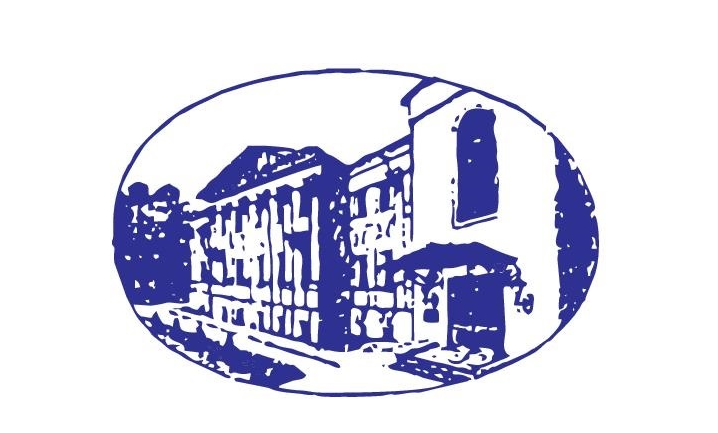 